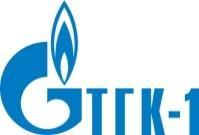   РЕЛИЗ10.10.2014 г.
Мурманская областьТГК-1 и Game Insight приглашают художников, аниматоров и дизайнеров «Включить голову»Мурманское подразделение компании «Game Insight» студия «17 Bullets»  стала региональным партнером ОАО «ТГК-1» в Мурманской области в проведении творческого конкурса анимации и графики «Включи голову». Главная тема конкурса – энергия и ее экономное использование. — Мы живем в эпоху стремительного развития технологий, когда невозможно представить себе комфортное существование без электричества или отопления. Конкурсом мы хотим привлечь внимание потребителей к необходимости грамотного и ответственного использования энергии, — рассказала начальник департамента по связям с общественностью ОАО «ТГК-1» Лариса Семенова. В конкурсе «Включи голову» могут принять участие как начинающие художники до 16 лет, так и профессионалы от 17 лет. Победители будут определены в двух номинациях «Лучший графический проект» и «Лучший анимационный проект».Участникам дается полная свобода творчества — они могут представить на суд жюри рисунки, картины, комиксы, плакаты, короткометражные фильмы и мультфильмы. Произведения должны отражать главную идею — необходимость ответственного подхода к потреблению электрической и тепловой энергии и ее оплате. Лауреатов ждут денежные призы, подарки и стажировки от организаторов и партнеров конкурса, в числе которых Коммуникационная Группа АГТ, журнал «Инфографика», SPB TV, Союз дизайнеров России, Российская Ассоциация студентов по связям с общественностью (РАССО). — Авторов лучших работ из Мурманской области мы пригласим на стажировку в нашу компанию, – отметил руководитель студии «17 Bullets» Дмитрий Гуркин. – У нас работают профессиональные дизайнеры и художники, и мы готовы поделиться своим опытом с талантливыми ребятами.Работы принимаются до 20 ноября 2014 года. Произведения авторов станут основой выставки «Включи голову», которая пройдет в декабре 2014 года в «Зоне действия» лофт проекта «Этажи» в Санкт-Петербурге. Посмотреть все работы и оценить творческий подход участников, включившись в on-line голосование, можно на сайте «Моя энергия». СправкаОАО «ТГК-1» — ведущий производитель и поставщик электрической и тепловой энергии в Северо-Западном регионе России, вторая в стране территориальная генерирующая компания по величине установленной мощности. Реализует программу в области социальной ответственности, поддерживая благотворительные проекты, спортивные и культурные мероприятия во всех регионах присутствия.Портал «Моя энергия» — myenergy.ru — популярно-образовательный портал, представляющий энергетику как единую систему. Проект направлен на формирование у широкой круга читателей культуры безопасного, рационального, ответственного и эффективного ресурсопотребления.«17 Bullets» (Мурманское подразделение «Game Insight») – www.17bullets.com - разработчик и игр для мобильных и социальных платформ, включая iOS, Android, Windows Phone, Windows 8, Facebook и др. Более 25 миллионов человек во всем мире играют в игры, созданные в «17 Bullets».